Publicado en Madrid / Barcelona el 24/11/2020 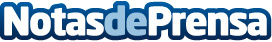 Inteligencia Artificial made in Spain para mejorar la experiencia del cliente y vender más por internetAIS Group, empresa española, es especialista en generar valor a partir de los datos de las compañías. Utiliza la Inteligencia Artificial para predecir comportamientos y optimizar procesos y lo aplica a aspectos orientados a aumentar las ventas en el canal onlineDatos de contacto:Paula Espadas620 059 329Nota de prensa publicada en: https://www.notasdeprensa.es/inteligencia-artificial-made-in-spain-para Categorias: Inteligencia Artificial y Robótica Marketing Madrid Cataluña E-Commerce Consumo http://www.notasdeprensa.es